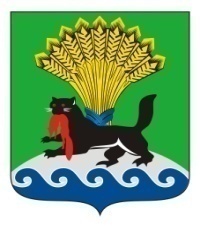 КОНТРОЛЬНО-СЧЕТНАЯ ПАЛАТА ИРКУТСКОГО РАЙОННОГО МУНИЦИПАЛЬНОГО ОБРАЗОВАНИЯОТЧЕТ №12/17-оО РЕЗУЛЬТАТАХ КОНТРОЛЬНОГО МЕРОПРИЯТИЯпо результатам контрольного мероприятия «Финансовый аудит МОУ ИРМО «Пивоваровская средняя общеобразовательная школа» за 2016 год.11.07.2017 года                                                                                    г. ИркутскНастоящий отчет подготовлен аудитором КСП Иркутского района  Лебедевой М.Р. в соответствии с Положением утвержденным решением Думы Иркутского района от 27.10.2011 №27-172/рд «О Контрольно-счетной палате Иркутского районного муниципального образования».Отчет составлен на основании результатов проверки, изложенных в акте от 19.06.2017 №18/17-к. В адрес КСП Иркутского района Управлением образования администрации Иркутского района направлены пояснения от 29.06.2017 №1338/ид. Отдельные пояснения учтены при подготовке отчета.1.Основание для проведения контрольного мероприятия:Пункт 2.9 Плана деятельности КСП Иркутского района на 2017 год, утвержденного распоряжением КСП Иркутского района от 26.12.2016 № 34-од (в ред. от 10.03.2017), распоряжение Председателя КСП Иркутского района от 16.05.2017 года № 18 - км «О проведении контрольного мероприятия».               2. Предмет контрольного мероприятия: 	Бюджетные средства, выделенные Управлению образования администрации Иркутского района на обеспечение деятельности МОУ ИРМО «Пивоваровская СОШ». Финансовые документы и отчетность МОУ ИРМО «Пивоваровская СОШ».  3. Объекты контрольного мероприятия: - МОУ ИРМО«Пивоваровская средняя общеобразовательная школа»;- Управление образования администрации Иркутского района;        - МКУ ИРМО «Централизованная бухгалтерия управления образования администрации Иркутского района». 4. Сроки проведения контрольного мероприятия: с 17.05.2017 по 16.06.2017 года. 5. Цель контрольного мероприятия:   1. Определение правомерности осуществления финансовых и хозяйственных операций по критерию законности, принципу целевого характера и эффективного использования бюджетных средств.   2. Определение соответствия учетной политики МКУ ИРМО «Централизованная бухгалтерия управления образования администрации Иркутского района» требованиям нормативных правовых актов и специфики деятельности Школы, её влияние на достоверность данных бухгалтерского учета и финансовой отчетности.   6. Проверяемый период деятельности – 2016 год.            По результатам контрольного мероприятия установлено  МОУ ИРМО «Пивоваровская средняя общеобразовательная школа» (далее - МОУ ИРМО «Пивоваровская СОШ» или «Школа») создано и действует на основании законодательства РФ, Иркутской области, Устава, муниципальных правовых актов Иркутского районного муниципального образования.   МОУ ИРМО «Пивоваровская СОШ» создано с целью реализации образовательных программ начального общего, основного общего, среднего (полного) общего образования.	 Устав Школы утвержден постановлением администрации Иркутского районного муниципального образования от 14.12.2011 года №6512, зарегистрирован в Межрайонной ИФНС России №17 по Иркутской области.   Тип учреждения – казенное.	 Адрес: 664511, Иркутская область, Иркутский район, с. Пивовариха, ул.Дачная, 12.   Учредитель: Иркутское районное муниципальное образование (далее - ИРМО или Иркутский район).	Права собственника имущества осуществляет Администрация Иркутского района.  МОУ ИРМО «Пивоваровская СОШ» находится в ведении Управления образования администрации Иркутского района (далее - Управление образования).  Лицензия на право ведения образовательной деятельности выдана Службой по контролю и надзору в сфере образования Иркутской области от 05.02.2016 №8930.   В МОУ ИРМО «Пивоваровская  СОШ» по состоянию на 01.09.2016 укомплектовано 35 класс – комплектов, общее количество учащихся на 2016-2017 учебный год составляет 807.  Функции по финансированию МОУ ИРМО «Пивоваровская СОШ», мероприятий и программ, а также контролю за организацией бухгалтерского учета и целевым использованием средств, составлению сводной бухгалтерской отчетности возложены на МКУ ИРМО «Централизованная бухгалтерия учреждений образования» согласно договору на бухгалтерское обслуживание от 01.01.2013 года №14 (далее по тексту МКУ ИРМО «Централизованная бухгалтерия»).      	  Анализ формирования и исполнения бюджетной сметы. 	Бюджетная смета МОУ ИРМО «Пивоваровская СОШ» на 2016 год составлена на основании приказа МКУ ИРМО «Централизованная бухгалтерия» от 12.01.2012 № 3/7. Бюджетная смета утверждена начальником Управления образования в первоначальной редакции от 01.01.2016 года в сумме 46 023,1 тыс. рублей, в уточненной редакции от 29.12.2016 в сумме 53 569,0 тыс. рублей, что на 7 545,9 тыс. рублей, или на 14,1% выше первоначальных показателей. В основном увеличение бюджетных ассигнований произошло за счет:- увеличения заработной платы и начислений на выплаты по оплате труда на сумму 6443,1 тыс. рублей или на 14,7% по сравнению с первоначальными показателями;- увеличения платы по земельному налогу на сумму 1 139,0 тыс. рублей.Анализ показателей представлен в таблице.         								                     (тыс. рублей) Как видно из таблицы расходы исполнены в сумме 52 776,7 тыс. рублей, или 98,5% от утвержденного плана года. Неисполнение бюджетных обязательств составило сумму 792,3 тыс. рублей, в том числе: по услугам связи на сумму 2,0 тыс. рублей, коммунальным услугам – 183,2 тыс. рублей, по прочим работам, услугам – 33,7 тыс. рублей, расходам по содержанию имущества - 36,4 тыс. рублей, приобретению материальных запасов в сумме 537,0 тыс. рублей. Финансирование расходов в 2016 году осуществлялось в соответствии с решением Думы ИРМО от 17.12.2015 № 17-129/рд «О районном бюджете на 2016 год» (в редакции от 28.12.2016). Главным распорядителем бюджетных средств - Управлением образования утверждено бюджетных ассигнований и доведено лимитов бюджетных обязательств до Школы в сумме 53 569,0 тыс. рублей.  Расходы исполнены расходы по всем источникам в сумме 52 776,7 тыс. рублей, или 98,5% от утвержденных показателей, в том числе: 	- субвенция на обеспечение государственных гарантий прав граждан на получение общедоступного бесплатного дошкольного, начального общего, основного общего, среднего (полного) общего образования, а также дополнительного образования в общеобразовательных учреждениях получена и использована в 2016 году в общей сумме 45 567,7 тыс. рублей следующим образом:	*43 967,2 тыс. рублей – на оплату труда и начисления на выплаты по оплате труда;	* 1 117,8 тыс. рублей на учебные расходы;  	- субвенция на осуществление органам местного самоуправления отдельных областных государственных полномочий по предоставлению мер социальной поддержки многодетным и малоимущим семьям получена и использована (питание детей) в сумме 482,7 тыс. рублей; - средства районного бюджета направлены в общей сумме 7 209,0 тыс. рублей, в том числе:  *   32,3 тыс. рублей на организацию занятости несовершеннолетних;  * 7 176,7 на содержание образовательной организации, включая коммунальные услуги, услуги связи и т.д.  Федеральным законом от 29.12.2012 №273-ФЗ «Об образовании в РФ»  (далее - Закон №273-ФЗ) регламентировано, что объем средств субвенций на обеспечение выполнения государственных полномочий рассчитывается в соответствии с нормативами, определяемыми органами государственной власти субъектов РФ. Нормативы обеспечения государственных гарантий реализации прав на образование утверждены  Законом Иркутской области от 30.12.2014 № 182-ОЗ (в редакции от 29.04.2016) «О нормативах обеспечения государственных гарантий реализации прав на получение общедоступного и бесплатного дошкольного образования в муниципальных дошкольных образовательных и общеобразовательных организациях в Иркутской области, общедоступного и  бесплатного начального общего, основного общего, среднего общего образования в муниципальных общеобразовательных организациях в Иркутской области, обеспечения дополнительного образования детей в муниципальных общеобразовательных организациях в Иркутской области» (далее  - Закон №182-ОЗ). 	Постановлением Правительства Иркутской области от 28.11.2014  №603-пп «О методиках расчета нормативов обеспечения государственных гарантий реализации прав на получение  общедоступного и бесплатного дошкольного образования в муниципальных дошкольных образовательных и общеобразовательных организациях в Иркутской области, общедоступного и  бесплатного начального общего, основного общего, среднего общего образования в муниципальных общеобразовательных организациях в Иркутской области, обеспечения дополнительного образования детей в муниципальных общеобразовательных организациях в Иркутской области» утверждена методика расчетов нормативов (далее – Методика расчета).	В соответствии с действующей методикой в основу расчетов нормативов государственных гарантий на образование заложены такие базовые показатели, как, норматив для обучающихся по основной образовательной программе Иркутского районного муниципального образования с учетом уровня образования, в том числе: - начальное образование в сумме 61 981,5 тыс. рублей на 1 учащегося в год; - основное образование в сумме 65 164,8 тыс. рублей на 1 учащегося в год;     - среднее образование в сумме 68 348,0 тыс. рублей на 1 учащегося в год.	Согласно представленным к проверке Учебным планам МОУ ИРМО «Пивоваровская СОШ» на 2015-2016 учебный год и на 2016-2017 учебный год, число учащихся на 2016 финансовый год составило (усредненный показатель) 779 человек.	 КСП Иркутского района проведен расчет объема средств субвенции в соответствии с Законом №182-ОЗ, по результатам которого объем субвенции составит сумму 49 846,4 тыс. рублей (Приложение №1 акта проверки). Объем предоставленной из областного бюджета субвенции МОУ ИРМО «Пивоваровская СОШ» на начальное, общее и среднее образования ниже объема, рассчитанного и установленного нормативами на сумму 4 278,7 тыс. рублей. Расчет норматива по выделению субвенции на оплату учебных расходов произведен исходя из количества обучающихся в 2016 году  – 716 человек. Исходя из численности обучающихся в количестве 779 человек, размер субвенции составит 1 168,5 тыс. рублей, или на 50,7 тыс. рублей выше утвержденных расходов.Использование субвенции на оплату труда и начисления на выплаты по оплате труда.В соответствии со ст. 144 Трудового кодекса РФ, система оплаты труда работников муниципальных учреждений устанавливается коллективными договорами, локальными нормативными актами, соглашениями, нормативными правовыми актами субъектов РФ и нормативными правовыми актами органов местного самоуправления.Коллективный договор МОУ ИРМО «Пивоваровская СОШ» на 2015-2018 годы утвержден на общем собрании трудового коллектива, протокол от 27.11.2015 б/н прошел уведомительную регистрацию в Иркутской районной организации профсоюза работников народного образования и науки РФ от 17.12.2015 №38. Коллективным договором регулируются социально-трудовые отношения. В проверяемом периоде оплата труда, начисление на нее осуществлялось за счет средств областного бюджета. Начисление заработной платы работникам Школы производилось согласно утвержденным штатным расписаниям, тарификационным спискам и табелям учета и использования рабочего времени.  Оплата труда осуществляется на основании Положения об оплате труда работников МОУ ИРМО «Пивоваровская СОШ», утвержденного приказом директора от 04.12.2015 года б/н и согласованного с председателем первичной профсоюзной организации (далее - «Положение»), разработанного на основании Примерного положения об оплате труда работников муниципальных образовательных учреждений, находящихся в ведении Иркутского районного муниципального образования, отличных от тарифной сетки, утвержденного постановлением администрации ИРМО от 28.06.2011 №3396 (далее - Постановление ИРМО №3396).Положение определяет порядок и условия формирования системы оплаты труда и стимулирования работников учреждения.Штатное расписание МОУ ИРМО «Пивоваровская СОШ» утверждено Управлением образования по состоянию на 01.09.2015 года в количестве штатных единиц - 47,75 с месячным фондом оплаты труда в сумме 758,0 тыс. рублей, в том числе: административного персонала – 6,5 штатных единицы, педагогического персонала, без учета учителей – 9,5 штатных единиц, учебно - вспомогательного персонал - 4 единицы, обслуживающего персонала – 27,75 штатные единицы. Тарификационный список на педагогический состав (учителя) по состоянию на 01.09.2015 года утвержден директором Школы в количестве 51 ставки с месячным фондом оплаты труда в размере 1 416,7 тыс. рублей.В течение 2016 года в штатное расписание 5 раз внесены изменения и по состоянию на 01.09.2016 года утверждено штатных единиц в количестве 49,75 единиц с месячным фондом оплаты труда в сумме 729,1 тыс. рублей, в том числе: административного персонала - 6,5 штатных единицы (без изменений), педагогического персонала, без учета учителей - 9,5 штатных единиц (без изменений), учебно - вспомогательного персонал - 4 единицы (без изменений), обслуживающего персонала - 29,75 штатные единицы (увеличена на 2 шт. единицы – повар, водитель). Тарификационный список на педагогический состав (учителя) в связи с увеличением численности обучающихся по состоянию на 01.09.2016 года утвержден директором Школы в количестве 52,5 ставки (увеличен на 1,5 ставки) с месячным фондом оплаты труда в размере 1 625,5 тыс. рублей.Как указано выше, все расходы на оплату труда всех категорий работников Школы оплачивались за счет средств субвенции из областного бюджета, из них:1. В соответствии с п.1, 2, 5 части 1 статьи 9 Закона №273-ФЗ, обеспечение содержания зданий и сооружений муниципальных образовательных организаций, обустройство прилегающих к ним территорий отнесено к полномочиям органов местного самоуправления.Анализ штатного расписания Школы показал, что в штате Школы в категории «Обслуживающий персонал» имеются должности, введенные в целях обеспечения содержания здания и территории Школы (рабочий по комплексному обслуживанию и ремонту зданий, сторож, дворник, уборщик служебного помещения, подсобный рабочий) число которых на 01.09.2016 года составляет 20,75 штатных единиц. Расходы на оплату труда и начисления на выплаты по оплате труда вышеуказанных работников, принятых в целях обеспечения содержания здания и территории Школы с января по декабрь 2016 года составили сумму 3 184,3 тыс. рублей.Обслуживающий и вспомогательный персонал не учувствуют в образовательном процессе, их трудовые функции не связаны с реализацией образовательных программ и не относятся к обеспечению организации образовательного процесса. В результате их труда осуществляются полномочия органов местного самоуправления, предусмотренные п.  5 ч. 1 ст. 9 Закона  №273-ФЗ, расходы на их оплату должны осуществляться за счет средств районного бюджета. Позиция КСП Иркутского района согласуется с правовой позицией Верховного Суда РФ (определение от 30.07.2014 №56-АПГ14-8), в соответствии с которой, содержание работников, не участвующих в учебном процессе (трудовые функции не связаны с реализацией образовательных программ), относится к полномочиям органов местного самоуправления.2. В соответствии со штатным расписанием Школы по состоянию на 01.09.2016 года числится 3 штатные единицы по должности «воспитатель». Должности воспитателей предусмотрены в дошкольных организациях и начальных школах-детских садах. Присмотр и уход за детьми не относится к общеобразовательным программам средней школы. Согласно пояснению директора Школы, воспитатели приняты для работы в группе продленного дня (далее – ГПД).Управлением образования представлено Положение о группе продленного дня, утвержденное приказом Управления образования от 31.07.2015 №545 (далее – Положение по ГПД). В соответствии с п. 6.9. Положения о ГПД период функционирования групп продленного дня установлен в Школе с 1 сентября по 30 мая. Согласно табелям учета и использования рабочего времени и расчета заработной платы за июнь, июль и август 2016 года, воспитатели Миниханова О.В., Дергина Е.В., Егорова Ю.Ю. работали разное количество дней в июне, июле и августе 2016 года. Воспитатели Дергина Е.В. и Егорова Ю.Ю. в июне отработали по 15 рабочих дней, воспиателем Минихановой О.Л. отработан 21 рабочий день, оплата труда в июне составила общую сумму 43,1 тыс. рублей. В июле 2016 года воспитателем Минихановой О.Л. отработано 10 рабочих дней, оплата труда составила 15,9 тыс. рублей. В августе 2016 года воспитателем Минихановой О.Л. отработано 23 рабочих дня, оплата составила 15,0 тыс. рублей.Поскольку группа продленного дня, в соответствии с условиями Положения о ГПД, в летние месяцы не функционирует и учащиеся её не посещают, не понятно нахождение на работе воспитателей. Приказы директора Школы о необходимости выхода воспитателей в летние месяцы, в МКУ ИРМО «Централизованная бухгалтерия учреждений образования» отсутствуют. Таким образом, в  нарушение требований п. 6.3, 6.9 Положения о ГПД необоснованно выплачено заработной платы воспитателям за работу в летние месяцы в сумме 74,0 тыс. рублей, на необоснованно начисленную заработную плату начислены страховые взносы во внебюджетные фонды в сумме 22,3 тыс. рублей. МКУ ИРМО «Централизованная бухгалтерия» производили начисления заработной платы без приказов директора Школы, то есть без основания. Согласно пояснению директора Школы, данные приказы по кадровой деятельности в МКУ ИРМО «Централизованная бухгалтерия» ею не представлялись.Управлением образования в период реализации материалов проверки представлены приказы директора Школы о производственной необходимости выхода на работу в летние месяцы воспитателей для работы с обучающимися на пришкольном участке, которые отсутствуют в регистрах бухгалтерского учета МКУ ИРМО «Централизованная бухгалтерия».3. Анализ начисления доплаты образовавшейся разницы до минимального размера оплаты труда работников Школы за 2016 год показал, что нарушены требования ст. 133.1, 135 и 144 Трудового кодекса РФ, постановления Администрации ИРМО от 14.07.2016 года №234 «О доплате работникам муниципальных учреждений» (далее - Постановление №234) в части начисления доплаты до минимального размера оплаты труда (МРОТ) работникам Школы. Так, постановление №234 устанавливает работникам муниципальных учреждений ИРМО, у которых сумма фактически начисленной заработной платы в период с 01.07.2016 года ниже размера 7 774 рубля, с 01.10.2016 года ниже 8 259 рублей, доплату в размере образовавшейся разницы.Согласно расчетно-платежным ведомостям за июль, август, сентябрь и октябрь 2016 года доплата в размере образовавшейся разницы МКУ ИРМО «Централизованная бухгалтерия» работникам Школы не производилась. За период с ноября по декабрь 2016 года начисление доплаты производится исходя из МРОТ в размере - 8 259 рублей.Управлением образования в период реализации материалов проверки представлен приказ директора Школы от 23.06.2017 №40/1-Ф «О доплате работникам Школы разницы до МРОТ». Организация финансирования и целевого использования средств районного бюджета, направленных на организацию занятости несовершеннолетних.Расходы на организацию занятости несовершеннолетних предусмотрены решением Думы Иркутского района от 17.12.2015 №17-129/рд (в ред. от 30.06.2016) «О районном бюджете на 2016 год» по Программе ИРМО «Молодежная политика в Иркутском районе» на 2014-2017 годы в сумме 592,3 тыс. рублей, что соответствует размеру финансирования, утвержденному паспортом Программы. Расходы исполнены в сумме 592,3 тыс. рублей, или 100% плана года, в том числе, по МОУ ИРМО «Пивоваровская СОШ» в сумме 32,3 тыс. рублей.На основании распоряжения администрации ИРМО от 07.04.2016 №71 «Об организации временного трудоустройства несовершеннолетних обучающихся в возрасте от 14 до 18 лет в 2016 году» (далее - Распоряжение №71) Школой с ОГКУ «Центр занятости населения Иркутского района» заключен договор о совместной деятельности по организации и проведению временного трудоустройства 30 несовершеннолетних обучающихся с 01 мая по 31 октября 2016 года на базе Школы по специальности «подсобный рабочий».В соответствии с расчетом затрат на оплату труда одного несовершеннолетнего, утвержденным Распоряжением №71, затраты на оплату труда на 1 несовершеннолетнего обучающегося в месяц, с учетом МРОТ по состоянию на 01.01.2016 года в сумме 6 204 рубля, составляют сумму – 1 078 руб. 87 коп, в том числе:- оплата труда– 828 руб. 62 коп;- начисления на выплаты по оплате труда  - 250 руб.25 коп.Согласно ст. 1 Федерального закона от 02.06.2016 № 164-ФЗ «О внесении изменения в статью 1 Федерального закона «О минимальном размере оплаты труда»,  с  01.07.2016 года  МРОТ составляет сумму 7 500 рублей. Проверка обоснованности начисления заработной платы несовершеннолетним учащимся показала, что данные в табелях учета использования рабочего времени соответствуют данным расчетно-платежных ведомостей, приказам директора Школы. При этом, оплата произведена учащимся в 2016 году без учета увеличения с 01.07.2016 года размера МРОТ. Данное нарушение было указано КСП Иркутского района в материалах проведения контрольного мероприятия от 05.09.2016 №25/26-к и представлении об устранении нарушений от 29.09.2016 №12/16-п, которое по настоящее время не устранено.  Управлением образования в Комитет по финансам администрации ИРМО представлена заявка от 03.11.2016 №2955 на дополнительное финансирование расходов на трудоустройство несовершеннолетних и расчет затрат с учетом повышения размера МРОТ. 	       Учет и сохранность библиотечного фонда ШколыВ соответствии с положениями п.4.2 Учетной политики МКУ ИРМО «Централизованная бухгалтерия» утвержденная приказом директора от 01.01.2013 №1, учет библиотечного фонда производится по общей сумме в карточке группового учета основных средств и в соответствии с данными Книги суммарного учета библиотечного фонда. Учет библиотечного фонда по экземплярам с присвоением инвентарных номеров ведется в инвентарных книгах заведующей библиотекой.Установлено, что учет учебников, входящих в состав библиотечного фонда ведется в регистрах индивидуального и суммарного учета (на бумажном носителе) по данным бухгалтерского учета на субсчете 101.37 «Библиотечный фонд». 	  Согласно учетным данным Школы, поступление библиотечного фонда в 2016 году составило 2 077 экземпляров на сумму 923,4 тыс. рублей, в том числе за счет субвенции на учебные расходы в количестве 1 934 экземпляров на сумму 881,0 тыс. рублей, по состоянию на 01.01.2017 года с учетом остатков литературы на 01.01.2016 года в количестве 6 759 экземпляров на сумму 2 488,3 тыс. рублей на данном счете числится учебников, различной литературы в количестве 8 836 экземпляров на сумму 3 411,8 тыс. рублей, в том числе учебники, приобретенные в 2009- 2015 годах. По состоянию на 01.06.2017 года числится литературы 8 659 экземпляров на сумму 3 215,8 тыс. рублей. Данные по счету 101.37 «Библиотечный фонд соответствуют данным Книги суммарного учета библиотечного фонда МОУ ИРМО «Пивоваровская СОШ» и отчетным данным в ф. 0503168 «Сведения о движении нефинансовых активов». Организация питания в Школе, в том числе поступающей за счет родительской платы        В соответствии со ст. 37 Закона об образовании №273-ФЗ, организация питания обучающихся возлагается на организации, осуществляющие образовательную деятельность.Питание в Школе осуществляется из двух источников:1. льготной категории учащихся за счет средств областного бюджета;2. за счет средств родительской платы.1. Порядок и условия предоставления на территории Иркутской области мер социальной поддержки в виде бесплатного питания регулируются постановлением Правительства Иркутской области от 01.08.2011 № 211-пп «Об утверждении положения о порядке и условиях предоставления в Иркутской области отдельных мер социальной поддержки семьям, имеющим детей» (в ред. от 09.03.2017), по которому стоимость бесплатного питания определена из расчета 15 рублей в день на 1 ученика.Объем утвержденных бюджетных ассигнований и доведенных лимитов бюджетных обязательств на питание в 2016 году за счет областного бюджета составил 569,5 тыс. рублей. Расходы предусмотрены в рамках подпрограммы «Дети Приангарья» 2014-2018 годы государственной программы Иркутской области «Социальная поддержка населения» на 2014-2018 годы. Закупка продуктов питания осуществлялась согласно муниципальным контрактам, заключенным Школой с ИП Насридинов М.П.» на сумму 347,1 тыс. рублей и с ИП «Макарова О.С.» на сумму 180,3 тыс. рублей. Всего принято бюджетных обязательств (заключены контракты) на сумму 527,4 тыс. рублей, что на сумму 45,0 тыс. рублей выше, чем произведена оплата.Необходимо отметить, что оплата по контрактам произведена не в полном объеме по причине расторжения контрактов, предусмотренная законодательством, в том числе:- от 01.09.2016 №33-11/16 с ИП «Насридинов М.Н.» на сумму 13,9 тыс. рублей, от 12.01.2016 №703/9 на сумму 16,6 тыс. рублей, от 01.04.2016 №33-01/16 на сумму 11,2 тыс. рублей по соглашению сторон в соответствии с ч.8 ст. 95, ч.1 ст. 112 Федерального закона от 05.04.2013 №44-ФЗ «О контрактной системе в сфере закупок товаров, работ, услуг для обеспечения государственных и муниципальных нужд» (далее – Закон №44-ФЗ);- от 21.11.2016 №33-17/16 с ИП «Макарова О.С.» на сумму 3,3 тыс. рублей.2. Проверка показала, что плата за питание учащихся, не отнесенных к льготной категории граждан, собирается с родителей учащихся лицом, назначенным родительским комитетом Школы, которым собранные денежные средства еженедельно сдаются в столовую Школы. Согласно пояснительной директора Школы, операции по поступлению и расходованию денежных средств, а также расчеты с поставщиками ведет старший повар в произвольной форме, соответственно, бухгалтерский учет по движению родительской платы в Школе, отсутствует, как и контроль со стороны Управления образования и  Учредителя. Цены, устанавливаемые и применяемые в столовой Школы на реализуемую продукцию Управлением образования, учредителем - Администрацией ИРМО не контролируются, что подтверждено  данными бюджетной отчетности МДОУ ИРМО «Пивоваровская СОШ» за 2016 год (ф. 0503160, табл. №5 «Сведения о мероприятиях внутреннего контроля», №7 «Сведения о результатах внешних контрольных мероприятий») акты проверок по  вопросу установления цен на реализуемую Школой продукции, не составлялись и не представлены.Учетная политика МКУ «Централизованная бухгалтерия учреждений образования» не содержит информации по учету родительской платы, поступающей в образовательные организации Иркутского района за питание детей.  Анализ бюджетных ассигнований, направленных на приобретение основных средств, их использование, сохранность и учет.                                                                                                                                                                                                                                                                                                                                                                                                                                                                                                                                                                                                                                                                                                                                                                                                                                                                                                                                                                                                                                                                                                                                                                                                                                                                                                                                                                                                                                                                                                                                                                                                                                                                                                                                                                                                                                                                                                                                                                                                                                                                                                                                                                                                                                                                                                                                                                                                                                                                                                                                                                                                                                                                                                                                                                                                                                                                                                                                                                                                                                                                                                                                                                                                                                                                                                                                                                                                                                                                                                                                                                                                                                                                                                                                                                                                                                                                                                                                                                                                                                                                                                                                                                                                                                                                                                                                                                                                                                                                                                                                                                                                                                                                                                                                                                                                                                                                                                                                                                                                                                                                                                                                                                                                                                                                                                                                                                                                                                                                                                                                                                                                                                                                                                                                                                                                                                                                                                                                                                                                                                                                                                                                                                                                                                                                                                                                                                                                                                                                                                                                                                                                                                                                                                                                                                                                                                                                                                                                                                                                                                                                                                                                                                                                                                                                                                                                                                                                                                                                                                                                                                                                                                                                                                                                                                                                                                                                                                                                                                                                                                                                                                                                                                                                                                                                                                         Расходы на приобретение основных средств в 2016 году утверждены и исполнены в сумме 1 253,7 тыс. рублей, в том числе за счет областного бюджета приобретено на сумму 1 075,0 тыс. рублей (учебная литература, мебель и орг. техника).Расходы направлены:- в сумме 881,0 тыс. рублей на приобретение библиотечного фонда. Оплата произведена согласно муниципальному контракту от 25.07.2016 №053-эа/16, заключенному с ООО «Книжный дом – Продалит», оплата произведена согласно акту приема-передачи от 12.08.2016 №2;- в сумме 129,8 тыс. рублей на приобретение мебели, оплата произведена согласно договору, заключенному с ООО «Де-Факто», мебель получена по товарной накладной от  28.11.2016 №628;- в сумме 64,2 тыс. рублей на приобретение электро-вычислительной техники, оргтехники, оплата произведена на основании договора, заключенного с ООО «Де-Факто»,  товар получен согласно товарной накладной от 28.11.2016 №629;- в сумме 178,7 тыс. рублей на приобретение медицинского оборудования и инструментария для медицинского кабинета Школы, оплата произведена согласно договору, заключенному с ООО «Компания Киль-Иркутск», товар получен на основании товарной накладной от 27.12.2016 №2066.Проверка показала, что основные средства приняты к учету своевременно и в полном объеме, в наличии имеются. Предусмотренные техническими заданиями наименования товаров соответствуют наименованиям товаров, полученным Школой по товарным накладным.Согласно отчетным данным Школы (форма 0503168), по состоянию на 01.01.2016 года на балансе Школы числится основных средств в сумме 56 448,5 тыс. рублей, в том числе нежилые помещения в сумме 43 989,4 тыс. рублей, машины и оборудование на сумму 4 596,7 тыс. рублей, транспортные средства в сумме 2 505,7 тыс. рублей, производственный и хозяйственный инвентарь на сумму 2 868,3 тыс. рублей, библиотечный фонд в сумме 2 488,3 тыс. рублей.Поступило основных средств в 2016 году на сумму 2 976,0 тыс. рублей, в том числе получено безвозмездно в сумме 1 722,3 тыс. рублей. Приобретен автобус на сумму 1 615,0 тыс. рублей, оборудование (оргтехника) в сумме 305,0 тыс. рублей, производственный и хозяйственный инвентарь в сумме 132,5 тыс. рублей,  библиотечный фонд на сумму 923,4 тыс. рублей.  Выбыло основных средств (оборудование) на сумму 11,7 тыс. рублей. Остаток основных средств по состоянию на 01.01.2017 года составляет  - 59 257,9 тыс. рублей, в том числе, нежилые помещения в сумме 43 989,4 тыс. рублей, машины и оборудование на сумму 4 867,7 тыс. рублей, транспортные средства в сумме 4 120,7 тыс. рублей, производственный и хозяйственный инвентарь на сумму 2 868,3 тыс. рублей, библиотечный фонд в сумме 3 411,8 тыс. рублей.В разделе 3 «непроизведенные активы» формы 0503168 бюджетной отчетности по состоянию на 01.01.2017 года числится земля на сумму 76 435,7 тыс. рублей. В соответствии с представленным свидетельством о государственной регистрации права от 03.02.2011 года на основании постановления Мэра ИРМО от 19.05.2009 №3779 Школе передан в постоянное (бессрочное) пользование земельный участок площадью 23 382м2.	Комиссией в составе аудитора КСП Иркутского района Лебедевой М.Р.,  директора и заместителя директора по хозяйственной работе МОУ ИРМО «Пивоваровская СОШ» 13.06.2017 года проведен осмотр имущества школы.	На территории  Школы находятся 2 одноэтажных кирпичных здания, которые фактически не используются (отсутствуют окна, двери) и не учтены по данным бухгалтерского учета.   Согласно свидетельства о государственной регистрации права от 24.04.2008 Школе в оперативное управление передано 3-х этажное нежилое здание общей площадью 4 696,3 м2. Право собственности на какие-либо здания и строения на земельном участке Школы не зарегистрировано, согласие собственника отсутствует.  Необходимо отметить, что данный факт нарушает ст. 296, 297 Гражданского кодекса РФ, на земельном участке, находящимся в постоянном (бессрочном) пользовании МОУ ИРМО «Пивоваровская СОШ» без согласия собственника - Администрации ИРМО выстроены неустановленными лицами здания. В Школе отсутствуют документы, разрешающие использование данного земельного участка, строительство сооружения на нем, что позволяет сделать вывод о самовольной постройки и неэффективном использовании муниципального имущества (ст.222 Гражданского кодекса РФ).Анализ бюджетных ассигнований, направленных на приобретение материальных запасов.Расходы на приобретение материальных запасов утверждены в сумме 2 749,3 тыс. рублей, исполнены в сумме 2 212,3 тыс. рублей, или 80,4% от утвержденного плана года.Расходы направлены:- в сумме 11,0 тыс. рублей ООО «Компания Киль-Иркутск» на приобретение медикаментов, термометров, товар получен согласно товарной накладной от 30.12.2016 №2069;- в сумме 3,4 тыс. рублей на приобретение мягкого инвентаря оплата произведена ООО «Компания Киль-Иркутск», товар получен согласно товарной накладной от  27.12.2016 №2072;- в сумме 8,0 тыс. рублей на приобретение дезинфицирующих средств у ООО «Компания Киль-Иркутск», товар получен по товарной накладной от 30.12.2016 №2159;- в сумме 482,7 тыс. рублей на приобретение продуктов питания;- в сумме 103,6 тыс. рублей на приобретение автозапчастей к автотранспорту  Школы, оплата произведена ООО «Региональный центр ЗМЗ», товар получен на основании товарной накладной от 07.12.2016 №4604;- в сумме 128,8 тыс. рублей на приобретение прочих материальных запасов, оплата произведена ООО «М-СНАБ» и ООО «Компания Киль-Иркутск» товар получен на основании товарных накладных, приобретены отделочные материалы для ремонта здания Школы, плакаты ламинированные;- в сумме 1 532,7 тыс. рублей на приобретение ГСМ, в том числе моторного масла в сумме 58,2 тыс. рублей, закупка нефтепродуктов осуществлялась согласно муниципальным контрактам, заключенным Школой с ООО «РН-Карта-Иркутск» в количестве 4 на сумму 1 064,4 тыс. рублей, с ООО «Квант» в количестве 3 на сумму 1 120,1 тыс. рублей, масло моторное приобретено у ООО «Снабсервис» и ООО «ЭЛАРА». Проверка показала, что заявленные в спецификациях к муниципальным контрактам материальные ценности, соответствуют фактически поставленным в Школу и указанным в транспортных накладных.За 2016 год Школой Иркутского района получено ГСМ в количестве 39 700,9 литров на общую сумму 1 532,7 тыс. рублей.В соответствии с отчетными данными формы 0503169 «Сведения по дебиторской и кредиторской задолженности» по состоянию на 01.01.2016 кредиторская задолженность по ГСМ составляет сумму 182,9 тыс. рублей, по состоянию на 01.01.2017 кредиторская задолженность увеличилась и составила сумму 239,6 тыс. рублей. Кредиторская задолженность объясняется тем, что условия заключенных контрактов предусматривают оплату в первом квартале 2017 года за полученные Школой ГСМ в 2016 году. Для учета работы автомобиля и списания ГСМ составляется первичный документ - путевой лист. Анализ путевых листов и списание ГСМ показал.Путевой лист ведется по типовой межведомственной форме №6, утвержденной постановлением Госкомстата России от 28.11.1997 №78.Оформленные путевые листы регистрируются в журнале регистрации путевых листов в соответствии с п. 17 Приказа Министерства Транспорта РФ от 18.09.2008г. №152 «Об утверждении обязательных реквизитов и порядка заполнения путевых листов» (далее – Приказ №152). Журналы регистрации путевых листов не прошиты и не пронумерованы.Постановлением администрации Иркутского района от 28.01.2016 №31 «Об установлении лимитов расхода топлив и смазочных материалов для работы автотранспорта, находящегося в ведении Управления образования администрации Иркутского районного муниципального образования» приложением №1 установлены лимиты топлив и смазочных материалов для работы автотранспорта Школы. Списание бензина по путевым листам отражено по счету 105.33 «ГСМ – иное движимое имущество учреждения» по каждому водителю. Соблюдение норм списания ГСМ проверено за 4 квартал 2016 года по 4 автобусам, нормы расхода топлива соблюдаются.  Остатки ГСМ, указанные в путевых листах водителей по состоянию на 01.01.2017 года соответствуют остаткам по данным бухгалтерского учета.Соблюдение действующего законодательства при осуществлении закупок товаров, работ, услуг.В соответствии со ст. 38 Федерального закона от 05.04.2013 №44-ФЗ «О контрактной системе в сфере закупок товаров, работ, услуг для обеспечения государственных и муниципальных нужд» (далее – Закон №44-ФЗ) в случае, если совокупный годовой объем закупок заказчика не превышает сто миллионов рублей и у заказчика отсутствует контрактная служба, заказчик назначает должностное лицо, ответственное за осуществление закупки или нескольких закупок, включая исполнение каждого контракта.Обязанности контрактного управляющего, ответственного за осуществление закупок товаров, работ, услуг для обеспечения муниципальных нужд возложены на директора Школы – Луканину И.А. (приказ от 11.01.2016 №1/1-ОД).В соответствии с ч.23 ст.112 Закона №44-ФЗ контрактный управляющий должен иметь профессиональное образование или дополнительное профессиональное образование в сфере размещения заказов на поставки товаров, выполнение работ, оказание услуг для государственных и муниципальных нужд. К проверке представлено удостоверение о повышении квалификации по дополнительной профессиональной программе «Контрактный управляющий» выданное НОУВПО «Санкт-Петербургский университет управления и экономике» от 03.12.2013 года.Порядок размещения планов-графиков на 2015-2016 годы определен совместным Приказом Минэкономразвития РФ и Федерального казначейства от 31.03.2015 №182 и №7н «Об особенностях размещения в единой информационной системе или до ввода в эксплуатацию указанной системы на официальном сайте РФ в информационно - телекоммуникационной сети «Интернет» для размещения информации о размещении заказов на поставки товаров, выполнение работ, оказание услуг планов-графиков размещения заказов на 2015-2016 годы» (далее -  Приказ №182/7н).В соответствии с п.2 Приложения Приказа №182/7н  Заказчиком – образовательной организацией соблюдены сроки размещения плана-графика на официальном сайте (не позднее одного календарного месяца после принятия решения о бюджете). Первый план-график размещен на официальном сайте 12.01.2016, решение Думы ИРМО №17-129/рд утверждено 17.12.2015 года.Проанализированы муниципальные контракты в части соблюдения требований ст. 93 Федерального закона №44-ФЗ.Муниципальные контракты размещены в плане-графике и заключены с единственным поставщиком на сумму, не превышающую 100,0 тыс. рублей в соответствие с п.4 ч.1 ст. 93 Закона №44-ФЗ  на сумму 1 208,6 тыс. рублей, что не превышает установленные настоящей статьей ограничения, годовой объем закупок, которые заказчик вправе осуществить по данной статье не должен превышать двух миллионов рублей. В соответствие с п.5 ч.1 ст. 93 Закона №44-ФЗ Школой заключены муниципальные контракты с единственным поставщиком на сумму, не превышающую 400,0 тыс. рублей на сумму 2 114,3 тыс. рублей, что не превышает установленные настоящей статьей ограничения, годовой объем закупок, которые заказчик вправе осуществить по данной статье не должен превышать 50% совокупного годового объема заказчика и не должен составлять более чем 20 миллионов рублей. Совокупный годовой объем закупок Школы за 2016 год составляет сумму 14 230,0 тыс. рублей (50% - 7 115,0 тыс. рублей).                                                Выводы:1. Субвенция на оплату труда работников и учебные расходы учащимся предоставлена МОУ ИРМО «Пивоваровская СОШ» в сумме 45 567,7 тыс. рублей, что ниже объема установленного нормативом на сумму 4 278,7 тыс. рублей. Не соблюден принцип достоверности и реалистичности расчетов расходов при формировании областного бюджета на 2016 год (ст. 37 Бюджетного кодекса  РФ).  2. За счет средств субвенции произведена оплата труда работников (рабочий по комплексному обслуживанию и ремонту зданий, сторож, дворник, уборщик служебного помещения, подсобный рабочий), не участвующих в образовательном процессе, чьи трудовые функции не связаны с реализацией образовательных программ. Таким образом, осуществляются полномочия, которые согласно п.5, ч.1, ст.9 Закона №273-ФЗ, относится к полномочиям органов местного самоуправления муниципальных районов. Определением Верховного Суда РФ (от 30.07.2014 №56-АПГ14-8), определено, что содержание работников, не участвующих в учебном процессе (трудовые функции не связаны с реализацией образовательных программ), относится к полномочиям органов местного самоуправления.3. Воспитателям группы продленного дня производилась оплата труда за работу в летние месяцы. Приказом Управления образования от 31.07.2015 №545 утверждено Положение о группе продленного дня, которым предусмотрено функционирование групп продленного дня в период с 01.09.2015 по 30.05.2016 года. На момент проведения проверки приказы директора Школы о необходимости работы воспитателей летом в МКУ ИРМО «Централизованная бухгалтерия», отсутствовали. Отсутствие приказов директора  и нарушение требований п. 6.3, 6.9 Положения о группе продленного дня привело к необоснованной выплате заработной плате воспитателям в сумме 96,3 тыс. рублей.         4. Доплата до МРОТ работникам, у которых заработная плата сложилась с 01.07.2016 года ниже установленного МРОТ, не осуществлялась. В Иркутском районном муниципальном образовании с 01.07.2016 размер МРОТ установлен не ниже 7 774 рубля, с 01.10.2016 не ниже 8 259 рублей. Таким образом, нарушены требования ст.133.1, 135 и 144 Трудового кодекса РФ и постановления Администрации ИРМО от 14.07.2016 года №234 «О доплате работникам муниципальных учреждений».          5. Оплата труда несовершеннолетним учащимся в 2016 году произведена без учета увеличения с 01.07.2016 года размера МРОТ. Управлением образования в Комитет по финансам администрации ИРМО представлена заявка от 03.11.2016 №2955 на дополнительное финансирование расходов на трудоустройство несовершеннолетних и расчет затрат с учетом повышения размера МРОТ. Данное нарушение было указано КСП Иркутского района в представлении от 29.09.2016 №12/16-п. По настоящее время доплата несовершеннолетним, не произведена.        6. Учет  поступления и расходования родительской платы, расчеты с поставщиками ведутся старшим поваром в произвольной форме. Учет родительской платы и установление стоимости питания детей в Школе, отсутствует. Контроль со стороны Управления образования и  учредителя - Администрации ИРМО не осуществляется, контрольные мероприятия в 2016 году не проводились. 7. На земельном участке Школы находятся 2 одноэтажных строения, не учтенные по данным бухгалтерского учета. Согласие собственника на строительство отсутствует, что нарушает ст. 296, 297 Гражданского кодекса РФ и позволяет сделать вывод о самовольной постройки и неэффективном использовании муниципального имущества (ст.222 Гражданского кодекса РФ).                               Предложения (рекомендации):В целях повышения эффективности, результативности использования бюджетных средств КСП Иркутского района рекомендует Управлению образования администрации ИРМО проанализировать результаты контрольного мероприятия и принять меры по устранению выявленных нарушений и недостатков, недопущению подобных фактов в дальнейшем и довести до директора МОУ ИРМО «Пивоваровская СОШ» результаты контрольного мероприятия.        Управлению образования администрации ИРМО как главному распорядителю бюджетных средств усилить внутренний контроль за:- своевременным и в полном объеме представлением директором Школы распорядительных документов (приказов) для начисления заработной платы работникам Школы;- осуществлением доплаты несовершеннолетним учащимся за 2016 год с учетом изменений МРОТ;- осуществлением доплаты работникам Школы за 2016 год с учетом изменения МРОТ;- организацией учета поступления и расходования родительской платы, установлением и использованием цен на питание учащихся.Принять меры по оформлению зданий, не учтенных на балансе Школы.Информацию об устранении нарушений и замечаний представить в наш адрес до 07.08.2017 года.      Аудитор КСП Иркутского района                                               М.Р. Лебедева  Наименование статейКОСГУБюджетная сметаот 01.01.2016Бюджетная сметаот 29.12.2016Исполнено согласно ф.0503127Отклонение (гр4-гр.3)Отклонение(гр.5-гр.4)1234567Всего расходов,в том числе:46 023,153 569,052 776,77 545,9-792,3Заработная плата21128 845,433 979,933 979,95 134,5-Начисления на выплаты по оплате труда2138 711,310 019,910 019,91 308,6-Услуги связи22145,252,050,06,8-2,0Коммунальные услуги2233 685,23 784,23 601,099,0-183,2Расходы по содержанию имущества225327,3261,7225,3-65,6-36,4Прочие работы, услуги226505,4308,6274,9-196,8-33,7Прочие расходы29020,71 159,71 159,71 139,0-Увеличение стоимости основных средств3101 089,01 253,71 253,7164,7-Увеличение стоимости материальных запасов3402 793,62 749,32 212,3-44,3-537,0